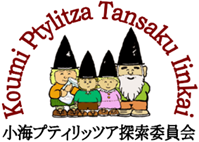 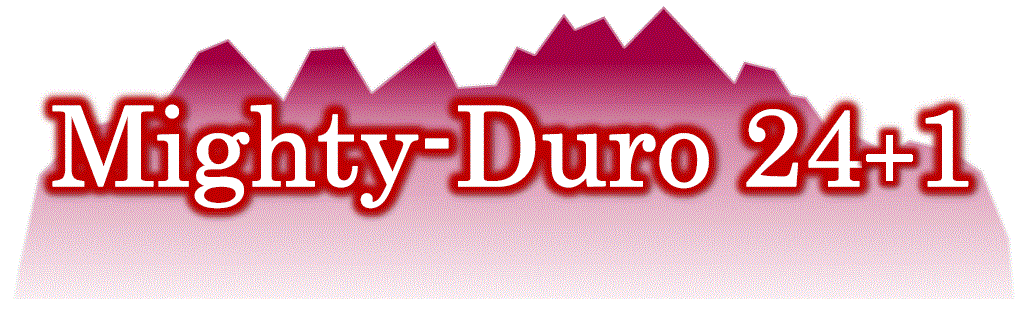 ＊＊＊＊＊＊＊＊＊＊＊＊＊＊＊＊＊＊＊＊＊＊＊＊＊＊＊＊＊＊＊＊＊＊＊＊＊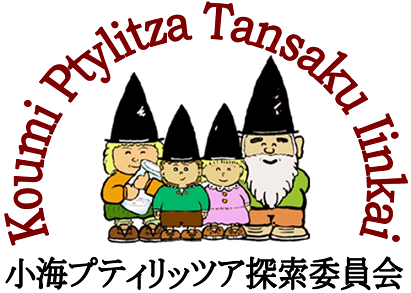 《申し込み用紙》※Ｅメールのある代表の方は緊急連絡用にご記入下さい。　＊※役割にはライダーとサポートの区別の他、代表者、メカニック､監督､コック長などを記入して下さい｡※記入欄が足らない場合はコピーして下さい｡また追加､変更用に原本を控えておいて下さい。※ワークスやソロのライダーは、これまでの戦績や登録状況を添付またはメモ書きして下さい｡誓約書※自筆サインまたは捺印し、日付けを入れて下さい。１８歳未満は連名で、保護者の署名または捺印が必要です。※署名または捺印なき場合は参加受理できません。　　　（□書類不備については、当日の署名、捺印を希望します。)昨年、２４回目を迎えたこの大会が、１９９３年、世界で２ヶ国目の開催だった時、ここまで続くとは想像もしなかった！？現在、当時のＭＴＢブームとは異なる“自転車のブーム”の中、この大会の役目も終わったと感じることもある。しかし、何故かこのブームを手放しで喜べない。その理由のひとつにＭＴＢの走行環境問題がある。それは根っこのところで他の車種にも共通しており、色々な自転車企画のＤＮＡを持つこの大会を、もう少し続けなくてはと、改めて思う。但し、根っこと言うだけあって地下に隠れており、今年の５月に施行された“自転車活用推進法”でもその認識は希薄で、継続はドン・キホーテと紙一重と言える。２４時間で一回転する地球の自転。改めて大地への畏怖の念を持って、ＭＴＢと自然の関係をリピーターと共に考え、自転車の可能性を再認識し、より多くの愛好者が参加できる大会形式へのリニューアルも視野に入れつつ、二極化に対応するエンジョイカテゴリーや、サブメニューも継続。仲間や家族を誘って、北八ヶ岳の麓、松原湖高原の秋を満喫しに、是非、お越しを！！******************************オートキャンプ場ベース約４．０ｋｍ特設コースを､２４時間で何周回できるか競う、チームリレー形式のＭＴＢ耐久レース。カテゴリーは２４時間のソロ、チャレンジ、エンジョイ、オープン、７時間オープンクラスがあります。表彰は、総合、カテゴリー別、ボーダー賞、サブメニュー賞があり、２４時間を最も楽しんだチームにはＭＤ大賞を授与します。フランスで世界初開催された大会にならって、アメリカより早く世界で２番目に開催された、今回で２５回目のＭＴＢ２４時間耐久レースは、マレットゴルフ場にコースがレイアウトされ、夜間でも安心してコーナリングが楽しめると評判ですが、日程は１０月の３連休のため、２泊３日のオートキャンプも愉しむ準備と、寒さ対策や雨対策が必要です。。。。。※料金体系を変えました。チーム登録料を下げ、メンバー登録料に入場料を含めました。事前登録の割引特典は廃止し、その代わりレイト申込のチーム登録料を1万円とします。※料金体系を変えました。チーム登録料を下げ、メンバー登録料に入場料を含めました。事前登録の割引特典は廃止し、その代わりレイト申込のチーム登録料を1万円とします。※料金体系を変えました。チーム登録料を下げ、メンバー登録料に入場料を含めました。事前登録の割引特典は廃止し、その代わりレイト申込のチーム登録料を1万円とします。※料金体系を変えました。チーム登録料を下げ、メンバー登録料に入場料を含めました。事前登録の割引特典は廃止し、その代わりレイト申込のチーム登録料を1万円とします。※料金体系を変えました。チーム登録料を下げ、メンバー登録料に入場料を含めました。事前登録の割引特典は廃止し、その代わりレイト申込のチーム登録料を1万円とします。小海マイティデューロ２０１７チーム登録用紙　　（現金書留またはFAX＆振込／Ｗｅｂ申込可）※振込口座：三菱東京ＵＦＪ銀行　鎌倉支店（普）１７９８３９５　自転車遊び研究会チーム登録用紙　　（現金書留またはFAX＆振込／Ｗｅｂ申込可）※振込口座：三菱東京ＵＦＪ銀行　鎌倉支店（普）１７９８３９５　自転車遊び研究会※チーム登録９月２０日締切＊※メンバー登録９月２５日締切＊※チーム登録９月２０日締切＊※メンバー登録９月２５日締切＊★参加カテゴリー　　□ＭＳ　□ＭＣ　□ＭＥ　□ＭＯ　□７ｈ　　　　　　　　　　　　　　　　　　　　　　　　　　　　　　　　（□大会特別枠：ホームページ参照）★参加カテゴリー　　□ＭＳ　□ＭＣ　□ＭＥ　□ＭＯ　□７ｈ　　　　　　　　　　　　　　　　　　　　　　　　　　　　　　　　（□大会特別枠：ホームページ参照）★参加カテゴリー　　□ＭＳ　□ＭＣ　□ＭＥ　□ＭＯ　□７ｈ　　　　　　　　　　　　　　　　　　　　　　　　　　　　　　　　（□大会特別枠：ホームページ参照）★参加カテゴリー　　□ＭＳ　□ＭＣ　□ＭＥ　□ＭＯ　□７ｈ　　　　　　　　　　　　　　　　　　　　　　　　　　　　　　　　（□大会特別枠：ホームページ参照）★参加カテゴリー　　□ＭＳ　□ＭＣ　□ＭＥ　□ＭＯ　□７ｈ　　　　　　　　　　　　　　　　　　　　　　　　　　　　　　　　（□大会特別枠：ホームページ参照）★チーム名★チーム名★Ｅメール★Ｅメール☆整理番号★代表者氏名（フリガナ）　　　　　　　　　　　　　　　　　　　　　　　　　　　　　　　　　　　　　　　　　　　　　　　　　年　　　月　　　日生まれ　　　　　型住所　〒　　　　　　　　　　　　　　　　　　　　　　　　　　　　　　　　　　　　　　　　　　　　　　　　　　　　　　　ＴＥＬ★代表者氏名（フリガナ）　　　　　　　　　　　　　　　　　　　　　　　　　　　　　　　　　　　　　　　　　　　　　　　　　年　　　月　　　日生まれ　　　　　型住所　〒　　　　　　　　　　　　　　　　　　　　　　　　　　　　　　　　　　　　　　　　　　　　　　　　　　　　　　　ＴＥＬ★代表者氏名（フリガナ）　　　　　　　　　　　　　　　　　　　　　　　　　　　　　　　　　　　　　　　　　　　　　　　　　年　　　月　　　日生まれ　　　　　型住所　〒　　　　　　　　　　　　　　　　　　　　　　　　　　　　　　　　　　　　　　　　　　　　　　　　　　　　　　　ＴＥＬ★代表者氏名（フリガナ）　　　　　　　　　　　　　　　　　　　　　　　　　　　　　　　　　　　　　　　　　　　　　　　　　年　　　月　　　日生まれ　　　　　型住所　〒　　　　　　　　　　　　　　　　　　　　　　　　　　　　　　　　　　　　　　　　　　　　　　　　　　　　　　　ＴＥＬ★代表者氏名（フリガナ）　　　　　　　　　　　　　　　　　　　　　　　　　　　　　　　　　　　　　　　　　　　　　　　　　年　　　月　　　日生まれ　　　　　型住所　〒　　　　　　　　　　　　　　　　　　　　　　　　　　　　　　　　　　　　　　　　　　　　　　　　　　　　　　　ＴＥＬ★予定メンバー（ライダー＆サポーター／氏名・年齢）★予定メンバー（ライダー＆サポーター／氏名・年齢）★予定メンバー（ライダー＆サポーター／氏名・年齢）★予定メンバー（ライダー＆サポーター／氏名・年齢）★予定メンバー（ライダー＆サポーター／氏名・年齢）オートキャンプ問い合わせ／Ｔ．０２６７－９３－２５３９　　Ｆ．０２６７－９３－２５２０　　Ｅ．　kaihatukousya@koumi-town.jp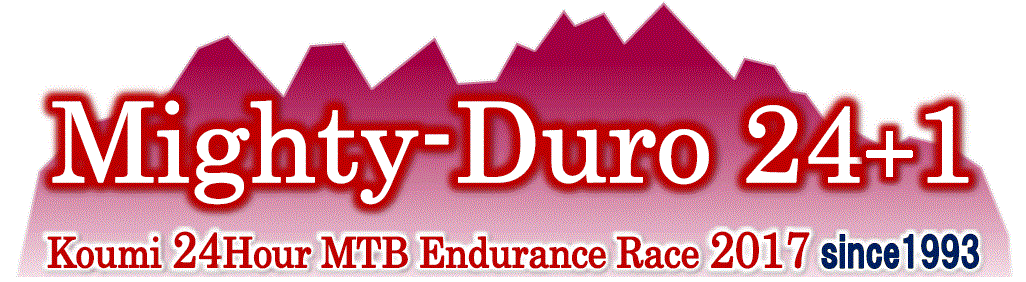 小海マイティデューロＭＴＢ２４時間耐久レース２０１７　大会募集要項★開催日程：２０１７年１０月７日（土）～９日（月）　　　　　★開催場所：長野県南佐久郡小海町松原湖高原オートキャンプ場★主　催：小海プティリッツア探索委員会２０１７　　　　　　★共　催：（一社）小海町開発公社★後援（予定）：長野県自転車競技連盟、長野県サイクリング協会、日本マウンテンバイク協会、小海町、小海町観光協会、他★実施内容、および　★募集カテゴリーは、表紙ページ参照！★プログラム（予定）★プログラム（予定）★プログラム（予定）★エントリーフィー★エントリーフィー★エントリーフィー１０月１２：００～入場、ピット設営、受付チーム登録料全カテゴリー１組　5,000円０７日１５：００～検車、試走メンバー登録料（入場料含む）※高校生以下半額サポートも同様５名以下１人16,000円（土）１７：３０～マイティデューロ・イブメンバー登録料（入場料含む）※高校生以下半額サポートも同様６名以上１人14,000円１９：００～スターライトツアー（夜間試走）メンバー登録料（入場料含む）※高校生以下半額サポートも同様ソロ１人13,000円１０月０５：３０～（当日受付）、検車、試走メンバー登録料（入場料含む）※高校生以下半額サポートも同様７ｈ３名以下１人　6,000円０８日０７：３０ライダーズミーティング／開会式メンバー登録料（入場料含む）※高校生以下半額サポートも同様７ｈ４名以上１人　5,000円（日）０９：００マイティデューロ２０１７　スタートサポート登録料一般１人　4,000円１３：００～１５：００仮装コンテスト中高生3,000円　　小学生以下2,000円中高生3,000円　　小学生以下2,000円中高生3,000円　　小学生以下2,000円１６：００７時間フィニッシュ★チーム登録９月２０日締切　　　　★メンバー登録９月２５日締切※チーム登録締め切り後は、チーム登録料が１万円になります。また、メンバー登録締め切り後の追加等はレイトフィーが発生します。※エントリーフィーには、キャンプ場使用料、保険代､記念品代等を含みます。受付にて、人数分のバンダナをお渡ししますので、大会期間中は見える位置に着用して下さい。また、それが「八峰の湯町民割引適用」になります。※参加者以外の体験試走は５００円です。※金曜日からの入場も可能ですが、その場合は別途キャンプ場使用料が発生します。★チーム登録９月２０日締切　　　　★メンバー登録９月２５日締切※チーム登録締め切り後は、チーム登録料が１万円になります。また、メンバー登録締め切り後の追加等はレイトフィーが発生します。※エントリーフィーには、キャンプ場使用料、保険代､記念品代等を含みます。受付にて、人数分のバンダナをお渡ししますので、大会期間中は見える位置に着用して下さい。また、それが「八峰の湯町民割引適用」になります。※参加者以外の体験試走は５００円です。※金曜日からの入場も可能ですが、その場合は別途キャンプ場使用料が発生します。★チーム登録９月２０日締切　　　　★メンバー登録９月２５日締切※チーム登録締め切り後は、チーム登録料が１万円になります。また、メンバー登録締め切り後の追加等はレイトフィーが発生します。※エントリーフィーには、キャンプ場使用料、保険代､記念品代等を含みます。受付にて、人数分のバンダナをお渡ししますので、大会期間中は見える位置に着用して下さい。また、それが「八峰の湯町民割引適用」になります。※参加者以外の体験試走は５００円です。※金曜日からの入場も可能ですが、その場合は別途キャンプ場使用料が発生します。日没時刻サンセットトロフィー★チーム登録９月２０日締切　　　　★メンバー登録９月２５日締切※チーム登録締め切り後は、チーム登録料が１万円になります。また、メンバー登録締め切り後の追加等はレイトフィーが発生します。※エントリーフィーには、キャンプ場使用料、保険代､記念品代等を含みます。受付にて、人数分のバンダナをお渡ししますので、大会期間中は見える位置に着用して下さい。また、それが「八峰の湯町民割引適用」になります。※参加者以外の体験試走は５００円です。※金曜日からの入場も可能ですが、その場合は別途キャンプ場使用料が発生します。★チーム登録９月２０日締切　　　　★メンバー登録９月２５日締切※チーム登録締め切り後は、チーム登録料が１万円になります。また、メンバー登録締め切り後の追加等はレイトフィーが発生します。※エントリーフィーには、キャンプ場使用料、保険代､記念品代等を含みます。受付にて、人数分のバンダナをお渡ししますので、大会期間中は見える位置に着用して下さい。また、それが「八峰の湯町民割引適用」になります。※参加者以外の体験試走は５００円です。※金曜日からの入場も可能ですが、その場合は別途キャンプ場使用料が発生します。★チーム登録９月２０日締切　　　　★メンバー登録９月２５日締切※チーム登録締め切り後は、チーム登録料が１万円になります。また、メンバー登録締め切り後の追加等はレイトフィーが発生します。※エントリーフィーには、キャンプ場使用料、保険代､記念品代等を含みます。受付にて、人数分のバンダナをお渡ししますので、大会期間中は見える位置に着用して下さい。また、それが「八峰の湯町民割引適用」になります。※参加者以外の体験試走は５００円です。※金曜日からの入場も可能ですが、その場合は別途キャンプ場使用料が発生します。１７：００～２０：００シェフコン／ライティング／クロスナイト★チーム登録９月２０日締切　　　　★メンバー登録９月２５日締切※チーム登録締め切り後は、チーム登録料が１万円になります。また、メンバー登録締め切り後の追加等はレイトフィーが発生します。※エントリーフィーには、キャンプ場使用料、保険代､記念品代等を含みます。受付にて、人数分のバンダナをお渡ししますので、大会期間中は見える位置に着用して下さい。また、それが「八峰の湯町民割引適用」になります。※参加者以外の体験試走は５００円です。※金曜日からの入場も可能ですが、その場合は別途キャンプ場使用料が発生します。★チーム登録９月２０日締切　　　　★メンバー登録９月２５日締切※チーム登録締め切り後は、チーム登録料が１万円になります。また、メンバー登録締め切り後の追加等はレイトフィーが発生します。※エントリーフィーには、キャンプ場使用料、保険代､記念品代等を含みます。受付にて、人数分のバンダナをお渡ししますので、大会期間中は見える位置に着用して下さい。また、それが「八峰の湯町民割引適用」になります。※参加者以外の体験試走は５００円です。※金曜日からの入場も可能ですが、その場合は別途キャンプ場使用料が発生します。★チーム登録９月２０日締切　　　　★メンバー登録９月２５日締切※チーム登録締め切り後は、チーム登録料が１万円になります。また、メンバー登録締め切り後の追加等はレイトフィーが発生します。※エントリーフィーには、キャンプ場使用料、保険代､記念品代等を含みます。受付にて、人数分のバンダナをお渡ししますので、大会期間中は見える位置に着用して下さい。また、それが「八峰の湯町民割引適用」になります。※参加者以外の体験試走は５００円です。※金曜日からの入場も可能ですが、その場合は別途キャンプ場使用料が発生します。２１：００～ハーフタイムセレモニー★チーム登録９月２０日締切　　　　★メンバー登録９月２５日締切※チーム登録締め切り後は、チーム登録料が１万円になります。また、メンバー登録締め切り後の追加等はレイトフィーが発生します。※エントリーフィーには、キャンプ場使用料、保険代､記念品代等を含みます。受付にて、人数分のバンダナをお渡ししますので、大会期間中は見える位置に着用して下さい。また、それが「八峰の湯町民割引適用」になります。※参加者以外の体験試走は５００円です。※金曜日からの入場も可能ですが、その場合は別途キャンプ場使用料が発生します。★チーム登録９月２０日締切　　　　★メンバー登録９月２５日締切※チーム登録締め切り後は、チーム登録料が１万円になります。また、メンバー登録締め切り後の追加等はレイトフィーが発生します。※エントリーフィーには、キャンプ場使用料、保険代､記念品代等を含みます。受付にて、人数分のバンダナをお渡ししますので、大会期間中は見える位置に着用して下さい。また、それが「八峰の湯町民割引適用」になります。※参加者以外の体験試走は５００円です。※金曜日からの入場も可能ですが、その場合は別途キャンプ場使用料が発生します。★チーム登録９月２０日締切　　　　★メンバー登録９月２５日締切※チーム登録締め切り後は、チーム登録料が１万円になります。また、メンバー登録締め切り後の追加等はレイトフィーが発生します。※エントリーフィーには、キャンプ場使用料、保険代､記念品代等を含みます。受付にて、人数分のバンダナをお渡ししますので、大会期間中は見える位置に着用して下さい。また、それが「八峰の湯町民割引適用」になります。※参加者以外の体験試走は５００円です。※金曜日からの入場も可能ですが、その場合は別途キャンプ場使用料が発生します。１０月２４：００頃ミッドナイトクイズ（耐久クイズ）★チーム登録９月２０日締切　　　　★メンバー登録９月２５日締切※チーム登録締め切り後は、チーム登録料が１万円になります。また、メンバー登録締め切り後の追加等はレイトフィーが発生します。※エントリーフィーには、キャンプ場使用料、保険代､記念品代等を含みます。受付にて、人数分のバンダナをお渡ししますので、大会期間中は見える位置に着用して下さい。また、それが「八峰の湯町民割引適用」になります。※参加者以外の体験試走は５００円です。※金曜日からの入場も可能ですが、その場合は別途キャンプ場使用料が発生します。★チーム登録９月２０日締切　　　　★メンバー登録９月２５日締切※チーム登録締め切り後は、チーム登録料が１万円になります。また、メンバー登録締め切り後の追加等はレイトフィーが発生します。※エントリーフィーには、キャンプ場使用料、保険代､記念品代等を含みます。受付にて、人数分のバンダナをお渡ししますので、大会期間中は見える位置に着用して下さい。また、それが「八峰の湯町民割引適用」になります。※参加者以外の体験試走は５００円です。※金曜日からの入場も可能ですが、その場合は別途キャンプ場使用料が発生します。★チーム登録９月２０日締切　　　　★メンバー登録９月２５日締切※チーム登録締め切り後は、チーム登録料が１万円になります。また、メンバー登録締め切り後の追加等はレイトフィーが発生します。※エントリーフィーには、キャンプ場使用料、保険代､記念品代等を含みます。受付にて、人数分のバンダナをお渡ししますので、大会期間中は見える位置に着用して下さい。また、それが「八峰の湯町民割引適用」になります。※参加者以外の体験試走は５００円です。※金曜日からの入場も可能ですが、その場合は別途キャンプ場使用料が発生します。０９日日出時刻サンライズトロフィー★チーム登録９月２０日締切　　　　★メンバー登録９月２５日締切※チーム登録締め切り後は、チーム登録料が１万円になります。また、メンバー登録締め切り後の追加等はレイトフィーが発生します。※エントリーフィーには、キャンプ場使用料、保険代､記念品代等を含みます。受付にて、人数分のバンダナをお渡ししますので、大会期間中は見える位置に着用して下さい。また、それが「八峰の湯町民割引適用」になります。※参加者以外の体験試走は５００円です。※金曜日からの入場も可能ですが、その場合は別途キャンプ場使用料が発生します。★チーム登録９月２０日締切　　　　★メンバー登録９月２５日締切※チーム登録締め切り後は、チーム登録料が１万円になります。また、メンバー登録締め切り後の追加等はレイトフィーが発生します。※エントリーフィーには、キャンプ場使用料、保険代､記念品代等を含みます。受付にて、人数分のバンダナをお渡ししますので、大会期間中は見える位置に着用して下さい。また、それが「八峰の湯町民割引適用」になります。※参加者以外の体験試走は５００円です。※金曜日からの入場も可能ですが、その場合は別途キャンプ場使用料が発生します。★チーム登録９月２０日締切　　　　★メンバー登録９月２５日締切※チーム登録締め切り後は、チーム登録料が１万円になります。また、メンバー登録締め切り後の追加等はレイトフィーが発生します。※エントリーフィーには、キャンプ場使用料、保険代､記念品代等を含みます。受付にて、人数分のバンダナをお渡ししますので、大会期間中は見える位置に着用して下さい。また、それが「八峰の湯町民割引適用」になります。※参加者以外の体験試走は５００円です。※金曜日からの入場も可能ですが、その場合は別途キャンプ場使用料が発生します。（月）０９：００マイティデューロ２０１７　フィニッシュ★チーム登録９月２０日締切　　　　★メンバー登録９月２５日締切※チーム登録締め切り後は、チーム登録料が１万円になります。また、メンバー登録締め切り後の追加等はレイトフィーが発生します。※エントリーフィーには、キャンプ場使用料、保険代､記念品代等を含みます。受付にて、人数分のバンダナをお渡ししますので、大会期間中は見える位置に着用して下さい。また、それが「八峰の湯町民割引適用」になります。※参加者以外の体験試走は５００円です。※金曜日からの入場も可能ですが、その場合は別途キャンプ場使用料が発生します。★チーム登録９月２０日締切　　　　★メンバー登録９月２５日締切※チーム登録締め切り後は、チーム登録料が１万円になります。また、メンバー登録締め切り後の追加等はレイトフィーが発生します。※エントリーフィーには、キャンプ場使用料、保険代､記念品代等を含みます。受付にて、人数分のバンダナをお渡ししますので、大会期間中は見える位置に着用して下さい。また、それが「八峰の湯町民割引適用」になります。※参加者以外の体験試走は５００円です。※金曜日からの入場も可能ですが、その場合は別途キャンプ場使用料が発生します。★チーム登録９月２０日締切　　　　★メンバー登録９月２５日締切※チーム登録締め切り後は、チーム登録料が１万円になります。また、メンバー登録締め切り後の追加等はレイトフィーが発生します。※エントリーフィーには、キャンプ場使用料、保険代､記念品代等を含みます。受付にて、人数分のバンダナをお渡ししますので、大会期間中は見える位置に着用して下さい。また、それが「八峰の湯町民割引適用」になります。※参加者以外の体験試走は５００円です。※金曜日からの入場も可能ですが、その場合は別途キャンプ場使用料が発生します。１１：００表彰式★チーム登録９月２０日締切　　　　★メンバー登録９月２５日締切※チーム登録締め切り後は、チーム登録料が１万円になります。また、メンバー登録締め切り後の追加等はレイトフィーが発生します。※エントリーフィーには、キャンプ場使用料、保険代､記念品代等を含みます。受付にて、人数分のバンダナをお渡ししますので、大会期間中は見える位置に着用して下さい。また、それが「八峰の湯町民割引適用」になります。※参加者以外の体験試走は５００円です。※金曜日からの入場も可能ですが、その場合は別途キャンプ場使用料が発生します。★チーム登録９月２０日締切　　　　★メンバー登録９月２５日締切※チーム登録締め切り後は、チーム登録料が１万円になります。また、メンバー登録締め切り後の追加等はレイトフィーが発生します。※エントリーフィーには、キャンプ場使用料、保険代､記念品代等を含みます。受付にて、人数分のバンダナをお渡ししますので、大会期間中は見える位置に着用して下さい。また、それが「八峰の湯町民割引適用」になります。※参加者以外の体験試走は５００円です。※金曜日からの入場も可能ですが、その場合は別途キャンプ場使用料が発生します。★チーム登録９月２０日締切　　　　★メンバー登録９月２５日締切※チーム登録締め切り後は、チーム登録料が１万円になります。また、メンバー登録締め切り後の追加等はレイトフィーが発生します。※エントリーフィーには、キャンプ場使用料、保険代､記念品代等を含みます。受付にて、人数分のバンダナをお渡ししますので、大会期間中は見える位置に着用して下さい。また、それが「八峰の湯町民割引適用」になります。※参加者以外の体験試走は５００円です。※金曜日からの入場も可能ですが、その場合は別途キャンプ場使用料が発生します。★表　　彰＊総合表彰／総合１～６位、ボーダー賞（７０％と５０％の完走ラインの上下、トビ賞、他）＊カテゴリー表彰／２４時間の各カテゴリー１～３位。７時間は参加チーム数により、総合のみ、または、ソロ、ペア、グループ等に分割して１～３位を表彰。＊ラップ表彰／最速ラップ（昼、夜、＋α）、ファイブラップス（昼、夜、翌朝の３回）＊トリプルトロフィー／日没（サンセットトロフィー）、折り返し（ハーフタイムトロフィー）、日の出（サンライズトロフィー）の各時刻直後に計測を通過したライダー＊サブメニュー表彰／仮装大賞、ライティング大賞、ピット大賞、マイティデューロ（ＭＤ）大賞、他＊特別賞＆個人表彰／当日決定！？※翌年招待／総合優勝は全額招待、カテゴリー優勝およびＭＤ大賞は半額招待とします。★サブメニュー＊マイティデューロ・イブ／参加チーム紹介を兼ねた交歓会を予定。（ＢＢＱパーティを予定）　　＊スターライトツアー／夜間試走をツアー形式で行います。＊仮装コンテスト／目立つ、美しい、ユーモラス、表彰対象は複数。　　＊ライティングコンテスト／機能的、明るい、無意味、長い夜を楽しもう！　　＊シェフコンテスト／審査員が大喜びする、各チームの名物料理が集合！　　＊クロスナイト／前半の表彰式を兼ねた中夜祭。　　＊ピットコンテスト／快適なピットが、２４時間完走の秘訣だ！　　＊Ｍｔ.ｓｉｄｅ ＦＭ／応援リクエスト受け付けます。ＣＤとＦＭラジオは必携だ！　　＊耐久クイズ／深夜に実施、ＦＭのインフォメーションを聞き逃すな！　　＊ＭＤ大賞／走る、食べる、遊ぶ！２４時間を最も楽しんだチーム。★昨年と違う点・・・・メインピットの継続と料金体系の見直し／昨年の記念大会ではグラウンドをメインピットにしましたが、今回もそれは継続します。また、料金体系を、参加費を含む形にして、チーム事前登録の割引を廃止します。★レギュレーションおよび競技規則・・・・大会ガイド参照（Ｗｅｂ掲載）。必要な方には無料で送付します。事務局にご請求下さい。道普請キャンプ／９月１７日（日）～１８日（月祝）予定●大会用特設コースの道普請ボランティアを募集します。食事、作業道具はこちらで用意します。　希望者は【bikejoyQ@aol.com】へ前日までにご連絡を！★Koumi Mighty-Duro 24+1　問い合わせ・申し込み★応募方法／募集要項を良く読み、所定の用紙に必要事項を記入のうえ、チーム登録を９月２０日（水）までに、メンバー登録を９月２５日（月）までにお願いします。【※９月２０日以降はチーム登録料が１０，０００円に、９月２５日以降の申し込みやメンバー追加は、メンバー登録料がプラス１，０００円となります。】　　入金は銀行振込や現金書留が利用できます。チーム登録用紙やメンバー登録用紙は郵送またはＦＡＸして下さい。誓約書には署名・捺印が必要なため、当日最終確認をします。（誓約書は当日提出可／キャンセル、最終メンバー変更は大会ガイド参照）　　　【チーム登録はＷｅｂ申込可】＊＊＊＊＊★小海プティリッツア探索委員会２０１７事務局　　　　　　　　　　　　　　　　　http://www.bike-joy.com/MD25th.htm〒384-1103　長野県南佐久郡小海町大字豊里5918-2　（一社）小海町開発公社内ＴＥＬ．０９０－５５７３－９３７２　ＦＡＸ．０３－６３６８－４６６１　Ｅメール　bikejoyQ@aol.com　　　オートキャンプ問い合わせ／Ｔ．０２６７－９３－２５３９　Ｆ．０２６７－９３－２５２０　Ｅ．　kaihatukousya@koumi-town.jp★大会特別枠・・・前年度成績招待以外に、下記招待枠を設けますので、積極的に利用して下さい。　【先着最大３チームまで！】◆地方代表枠・・・各地の大会での上位入賞が条件。特に指定大会は設定していません。　　　◆自転車雑誌・メーカー・ショップ特別枠・・・雑誌やメーカーやショップの推薦チーム。　　　◆初参加枠・・・当大会に過去１０年間参加経験の無いチーム。※１組３万円（３～５名）／入場料別・サポート対象外　※条件には幅があります。希望チームは、【bikejoyQ@aol.com】にご連絡を！★チーム名（読みにくい場合はフリガナを、長い場合はＦＭコール用の略称を）★Ｅメール　　　　　　　　　　　　　　　　　　　　　　　　　.★カテゴリー□ＭＳソロ　　□ＭＣチャレンジ　　□ＭＥエンジョイ　　□ＭＯオープンチャンピオン　　□７ｈ　　□招待・特別枠★メンバーリスト（代表者、ライダー、サポートの順に記入して下さい。）　　　　　※□トレッキング／□お宝巡り　参加希望　　　　　名　（当日受付）★メンバーリスト（代表者、ライダー、サポートの順に記入して下さい。）　　　　　※□トレッキング／□お宝巡り　参加希望　　　　　名　（当日受付）★メンバーリスト（代表者、ライダー、サポートの順に記入して下さい。）　　　　　※□トレッキング／□お宝巡り　参加希望　　　　　名　（当日受付）★メンバーリスト（代表者、ライダー、サポートの順に記入して下さい。）　　　　　※□トレッキング／□お宝巡り　参加希望　　　　　名　（当日受付）★メンバーリスト（代表者、ライダー、サポートの順に記入して下さい。）　　　　　※□トレッキング／□お宝巡り　参加希望　　　　　名　（当日受付）No役割氏名（フリガナ）生年月日／年齢／血液型／性別住所／ＴＥＬ01代表〒ＴＥＬ02〒ＴＥＬ03〒ＴＥＬ04〒ＴＥＬ05〒ＴＥＬ06〒ＴＥＬ07〒ＴＥＬ08〒ＴＥＬ09〒ＴＥＬ10〒ＴＥＬ★エントリーフィー（※高校生以下は０．５名で計算して下さい）★エントリーフィー（※高校生以下は０．５名で計算して下さい）★エントリーフィー（※高校生以下は０．５名で計算して下さい）★エントリーフィー（※高校生以下は０．５名で計算して下さい）チーム登録□済み　　□同時登録（9/20まで）：５,０００円　　□同時登録（9/21以降）：１０，０００円□済み　　□同時登録（9/20まで）：５,０００円　　□同時登録（9/21以降）：１０，０００円円メンバー登録＊ライダー（※高校生以下は０．５名で計算）　　　人数別メンバー登録料×（一般人数＋高校生以下人数）（　　　　　　　　　円）×（　　　　名＋　　　　名×０．５）＝＊ライダー（※高校生以下は０．５名で計算）　　　人数別メンバー登録料×（一般人数＋高校生以下人数）（　　　　　　　　　円）×（　　　　名＋　　　　名×０．５）＝円＊サポート一般４,０００円×　　名＋中高生３,０００円×　　名＋小学生以下２,０００円×　　名＝円※人数別メンバー登録料　　　＊５名以下：16,000円　　＊６名以上：14,000円　　＊２４ｈソロ：13,000円＊７時間３名以下：6,000円　　＊７時間４名以上：5,000円　　　　　　　　　※入場料３，０００円はメンバー登録料に含む。※人数別メンバー登録料　　　＊５名以下：16,000円　　＊６名以上：14,000円　　＊２４ｈソロ：13,000円＊７時間３名以下：6,000円　　＊７時間４名以上：5,000円　　　　　　　　　※入場料３，０００円はメンバー登録料に含む。※人数別メンバー登録料　　　＊５名以下：16,000円　　＊６名以上：14,000円　　＊２４ｈソロ：13,000円＊７時間３名以下：6,000円　　＊７時間４名以上：5,000円　　　　　　　　　※入場料３，０００円はメンバー登録料に含む。合計円※代表者と振込者が異なる場合／振込者氏名：　　　　　　　　　　　※三菱東京ＵＦＪ銀行　鎌倉支店　（普）１７９８３９５　自転車遊び研究会※代表者と振込者が異なる場合／振込者氏名：　　　　　　　　　　　※三菱東京ＵＦＪ銀行　鎌倉支店　（普）１７９８３９５　自転車遊び研究会※代表者と振込者が異なる場合／振込者氏名：　　　　　　　　　　　※三菱東京ＵＦＪ銀行　鎌倉支店　（普）１７９８３９５　自転車遊び研究会※代表者と振込者が異なる場合／振込者氏名：　　　　　　　　　　　※三菱東京ＵＦＪ銀行　鎌倉支店　（普）１７９８３９５　自転車遊び研究会私たちは本大会出場に際し、大会規則および役員の指示に従います。競技参加に当り、これに関連して起きた事故、及びそれに起因した負傷、死亡、病気、病死の場合でも、主催者、及びその関係者、又、事故の相手に対して、非難をしたり責任を追求したり、又、損害賠償の要求をしないことを誓約します。尚、このことが主催者や、その関係者に起因した場合でも変わりはありません。さらに、安全に充分留意し、他の競技者に危害を加えることのないよう注意することを誓います。本大会において、私たちの氏名、写真などの公表、使用は主催者の自由であることを承認します。本大会への申し込みに際し納入したエントリーフィーは、如何なる理由があっても返済の請求を致しません。また、私たちはこのレースがハードな遊びであることを承知して参加し、様々な状況において、自己の責任でこれらに立ち向かい、他人に迷惑をかけず、主催者が悪いだとか、いい加減だとか決して言わず、怒らないと誓います。２０１７年　　　　　月　　　　　日　　　　　小海プティリッツア探索委員会殿エントリークラス、チーム名、代表者氏名　　　　　　　　　　　　　　　　　　　　　　　　　　　　　　　　　　　　　　　　　　　　　　　　　　　印健康管理届／私たちは本大会出場に当り、常に健康に留意しており、何等健康的支障のないことを自認します。〈 署名または捺印 〉健康管理届／私たちは本大会出場に当り、常に健康に留意しており、何等健康的支障のないことを自認します。〈 署名または捺印 〉健康管理届／私たちは本大会出場に当り、常に健康に留意しており、何等健康的支障のないことを自認します。〈 署名または捺印 〉０１．０８．０２．０９．０３．１０．０４．１１．０５．１２．０６．１３．０７．１４．■アンケート　①参加状況　□初参加□'93（チーム名：                 ）□'94（チーム名：                 ）□'95（チーム名：                 ）□'96（チーム名：                 ）□'97（チーム名：                 ）□'98（チーム名：                 ）□'99（チーム名：                 ）□'00（チーム名：                 ）■アンケート　①参加状況　□初参加□'93（チーム名：                 ）□'94（チーム名：                 ）□'95（チーム名：                 ）□'96（チーム名：                 ）□'97（チーム名：                 ）□'98（チーム名：                 ）□'99（チーム名：                 ）□'00（チーム名：                 ）□'01（チーム名：                 ）□'02（チーム名：                 ）□'03（チーム名：                 ）□'04（チーム名：                 ）□'05（チーム名：                 ）□'06（チーム名：                 ）□'07（チーム名：                 ）□'08（チーム名：                 ）□'09（チーム名：                 ）□'10（チーム名：                 ）□'11（チーム名：                 ）□'12（チーム名：                 ）□'13（チーム名：                 ）□'14（チーム名：                 ）□'15（チーム名：                 ）□'16（チーム名：                 ）□'09（チーム名：                 ）□'10（チーム名：                 ）□'11（チーム名：                 ）□'12（チーム名：                 ）□'13（チーム名：                 ）□'14（チーム名：                 ）□'15（チーム名：                 ）□'16（チーム名：                 ）□'09（チーム名：                 ）□'10（チーム名：                 ）□'11（チーム名：                 ）□'12（チーム名：                 ）□'13（チーム名：                 ）□'14（チーム名：                 ）□'15（チーム名：                 ）□'16（チーム名：                 ）②現地までの交通手段□自家用車（　　　台）　　□キャンピングカー（　　　台）　　□自走　　□公共交通機関□自家用車（　　　台）　　□キャンピングカー（　　　台）　　□自走　　□公共交通機関□自家用車（　　　台）　　□キャンピングカー（　　　台）　　□自走　　□公共交通機関□自家用車（　　　台）　　□キャンピングカー（　　　台）　　□自走　　□公共交通機関③この大会を何で知りましたか？□イベントカレンダー等（雑誌名：        ／   月号）    □雑誌の広告□ショップ(          )  □イベント(          )  □ＤＭ  □その他(                )□イベントカレンダー等（雑誌名：        ／   月号）    □雑誌の広告□ショップ(          )  □イベント(          )  □ＤＭ  □その他(                )□イベントカレンダー等（雑誌名：        ／   月号）    □雑誌の広告□ショップ(          )  □イベント(          )  □ＤＭ  □その他(                )□イベントカレンダー等（雑誌名：        ／   月号）    □雑誌の広告□ショップ(          )  □イベント(          )  □ＤＭ  □その他(                )④大会への希望やご意見等をご記入下さい。④大会への希望やご意見等をご記入下さい。④大会への希望やご意見等をご記入下さい。④大会への希望やご意見等をご記入下さい。④大会への希望やご意見等をご記入下さい。■チーム紹介（チーム名の由来やモットー、これまでの戦績、24時間への意気込み）■チーム紹介（チーム名の由来やモットー、これまでの戦績、24時間への意気込み）■チーム紹介（チーム名の由来やモットー、これまでの戦績、24時間への意気込み）■チーム紹介（チーム名の由来やモットー、これまでの戦績、24時間への意気込み）